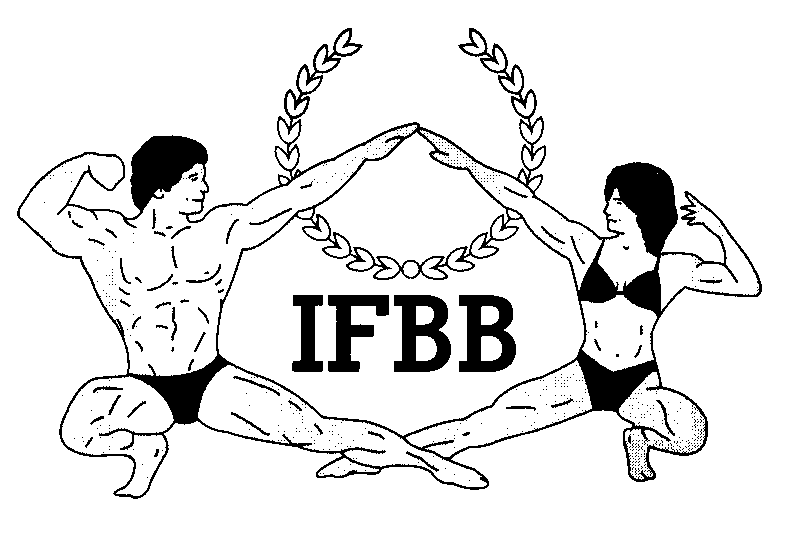 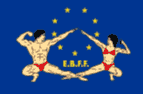 FINAL ENTRY FORMDeadline date to send this Final Entry Form is Monday, April 24th, 2023This Entry Form is to be completed and sent by National Federations, NOT by individual athletes Please notice that sending this FEF is MANDATORY. Any National Federation attending the event without having previously sent the FEF will be charged with an additional fee of EUR €250.
It is full responsibility and obligation of the National Federation to verify if each one of the athletes to be registered on this international event are NOT SUSPENDED or fulfilling any period of ineligibility due to Anti-Doping Rule Violation or any disciplinary case at national or international level.IF YOU HAVE MORE ATHLETES, CONTINUE THIS TABLE, PLEASE. This Final Entry Form will only be considered if it is sent by the National Federation of the athlete and directly to the Organizing Committee, IFBB Head Office in Madrid and IFBB Technical Committee (see e-mail addresses below). The final decision to allow an athlete to compete in this event rests with the IFBB.Registration Fee for athletes, official delegates, extra delegates and supporters is EUR €450 in a double room or EUR €600 in a single room, if paid not later than April 24th, 2023 midnight. If paid on April 25th or later or at the Registration in Santa Susanna it will be EUR €550 (double room) or EUR €700 (single room).Fees have to be paid online on the IFBB webpage: http://www.ifbb.com/competition-registration. Please add your name during online payment and bring a copy of your payment confirmation to the registration. Fees may also be paid via bank transfer to the following account:Beneficiary: FEDERACION INTERNACIONAL DE CULTURISMO Y FITNESSBank: BBVA; Account No: ES51 0182 6127 1102 0158 4781; SWIFT: BBVAESMMXXXCrossovers: an extra fee of EUR €100 per each of the additional categories will be charged. Possible crossovers: Games Classic Bodybuilding - Classic Bodybuilding – Classic Physique – Bodybuilding; Men’s Fitness – Men’s Physique; Women’s Acrobatic Fitness – Women’s Bodyfitness; Women’s Artistic Fitness – Women’s Bikini. Also junior and masters in senior classes.The IFBB is a signatory to the WADA Code. Doping control will be conducted by the IFBB Medical Commission pursuant to the IFBB Anti-Doping Rules, using a WADA accredited laboratory. In order to compete in the championships, each athlete will be required pay the Anti-Doping Test Fee of EUR €20. This fee is mandatory and may be paid online, together with the Registration Fee (altogether EUR 470) or at the registration in Santa Susanna.
Please list your IFBB INTERNATIONAL JUDGES coming to this event:Please list your TEST- JUDGES names here:     CATEGORIES OPEN AT THE 2023 EUROPEAN CHAMPIONSHIPSCATEGORIES OPEN FOR BEGINNERS ONLY:Note 1: A category will only be run if 3 or more athletes are registered. Otherwise, categories will be combined. 
Top 6 in each category will be awarded with points to the 2023 IFBB World Ranking (Level 3).Note 2: *- Categories with weight / height limitsNote 3: Definition of a beginner: The athlete must not have competed before in international events. The athletes cannot have been in a   national event, except of contests for beginners. The athlete may keep the beginner level during the whole year. If the athlete competes  in senior categories during the year, will lose his/her condition as a beginner. The athlete doesn’t need to be previously a member of his/her National Federation but will be required the confirmation of his/ her National Federation in order to fulfil the registration and his/her incorporation on the competitors’ lists. The athlete can be pre-registered for the international event directly on the IFBB website or via his/her National Federation. SPEED FIT (FITNESS CHALLENGE) CATEGORIES:EXTRA DELEGATES AND SUPPORTERSARRIVING  / DEPARTURE DETAILSNote, please, that each National Federation wishing to participate in these Championships must have paid the IFBB (EUR €500) and EBFF (EUR €300) affiliation fee for 2023. Otherwise, this Federation will not be allowed to participate. This fees should be paid in no later than March 01st of each year. Paying after March 01st, it will be EUR 800 (IFBB) and EUR 600 (EBFF).Date of issue: Completed by (your name & position in the NF):  2023 IFBB EUROPEAN CHAMPIONSHIPS May 03rd to 08th, 2023SANTA SUSANNA – SPAINELITE PRO QUALIFIERCOUNTRYCOUNTRYNATIONAL FEDERATION’S NAMENATIONAL FEDERATION’S NAMENATIONAL FEDERATION’S NAMENATIONAL FEDERATION’S NAMENF PRESIDENT’S NAMENF PRESIDENT’S NAMEFEDERATION’S CONTACT NO. (OFFICE OR CELL PHONE) FEDERATION’S CONTACT NO. (OFFICE OR CELL PHONE) FEDERATION’S CONTACT NO. (OFFICE OR CELL PHONE) FEDERATION’S CONTACT NO. (OFFICE OR CELL PHONE) NATIONAL FEDERATION’S E-MAIL ADDRESSNATIONAL FEDERATION’S E-MAIL ADDRESSNATIONAL FEDERATION’S E-MAIL ADDRESSNATIONAL FEDERATION’S E-MAIL ADDRESSIf applicable: Responsible Delegate(s) name at this eventIf applicable: Responsible Delegate(s) name at this eventIf applicable: Responsible Delegate(s) name at this eventIf applicable: Responsible Delegate(s) name at this eventCell phoneCell phonePASSPORT No.12Complete this Form in English Letters and leave it in the WORD format, so we can copy/paste the athletes’ names on our list. DO NOT change it to PDF format, please.Complete this Form in English Letters and leave it in the WORD format, so we can copy/paste the athletes’ names on our list. DO NOT change it to PDF format, please.Complete this Form in English Letters and leave it in the WORD format, so we can copy/paste the athletes’ names on our list. DO NOT change it to PDF format, please.Complete this Form in English Letters and leave it in the WORD format, so we can copy/paste the athletes’ names on our list. DO NOT change it to PDF format, please.Complete this Form in English Letters and leave it in the WORD format, so we can copy/paste the athletes’ names on our list. DO NOT change it to PDF format, please.Complete this Form in English Letters and leave it in the WORD format, so we can copy/paste the athletes’ names on our list. DO NOT change it to PDF format, please.Complete this Form in English Letters and leave it in the WORD format, so we can copy/paste the athletes’ names on our list. DO NOT change it to PDF format, please.Complete this Form in English Letters and leave it in the WORD format, so we can copy/paste the athletes’ names on our list. DO NOT change it to PDF format, please.Competitor’s 1 Given NAME + 1 Family NAME            Competitor’s 1 Given NAME + 1 Family NAME            EXACT CATEGORY(from the list of available categories below)EXACT CATEGORY(from the list of available categories below)EXACT CATEGORY(from the list of available categories below)EXACT CATEGORY(from the list of available categories below)IFBB IC or 
PASSPORT No.12345678910111213141516171819202122232425NAME OF JUDGE(S) - (AS WRITTEN IN PASSPORT)PASSPORT NUMBER1234NAME OF TEST- JUDGE(S) - (AS WRITTEN IN PASSPORT)PASSPORT NUMBER1234Men Bodybuilding 
Up to & incl. 70 kg
Up to & incl. 75 kg
Up to & incl. 80 kg
Up to & incl. 85 kg
Up to & incl. 90 kg
Up to & incl. 95 kg
Up to & incl. 100 kg
Over 100 kg

Men Classic Physique*
Up to & incl. 168 cm
Up to & incl. 171 cm
Up to & incl. 175 cm 
Up to & incl. 180 cm
Over 180 cm 

Men Classic Bodybuilding*
Up to & incl. 168 cm
Up to & incl. 171 cm
Up to & incl. 175 cm 
Up to & incl. 180 cm
Over 180 cm 

Men Games Classic Bodybuilding*
Up to & incl. 175 cm
Over 175 cm

Women’s Physique
Up to & incl. 163 cm 
Over 163 cm

Women Bodyfitness 
Up to & incl. 158 cm
Up to & incl. 163 cm 
Up to & incl. 168 cm
Over 168 cm

Women Bikini
Up to & incl. 158 cm
Up to & incl. 160 cm
Up to & incl. 162 cm
Up to & incl. 164 cm
Up to & incl. 166 cm 
Up to & incl. 169 cm
Up to & incl. 172 cm
Over 172 cm

Women Wellness  
Up to & incl. 158 cm 
Up to & incl. 163 cm
Up to & incl. 168 cm
Over 168 cm

Men’s Physique
Up to & incl. 170 cm
Up to & incl. 173 cm
Up to & incl. 176 cm
Up to & incl. 179 cm
Up to & incl. 182 cm
Over 182 cm

Women Artistic Fitness 
Up to & incl. 163 cm 
Up to & incl. 168 cm
Over 168 cm Men Fitness
One Open Class

Women Acrobatic Fitness 
Up to & incl. 163 cm 
Over 163 cm

Junior Women Bodyfitness 
16-20 years open
21-23 years open

Junior Women Acrobatic Fitness 
16-20 years: up to & incl. 163 cm
16-20 years: over 163 cm
21-23 years: up to & incl. 163 cm 
21-23 years: over 163 cm

Junior Women Artistic Fitness 
16-20 years: open
21-23 years: open

Junior Men’s Fitness
16-20 years: open
21-23 years: open

Junior Women Bikini 
16-20 years: up  to & incl. 160 cm
16-20 years: up to & incl. 166 cm
16-20 years: over 166 cm
21-23 years: up  to & incl. 160 cm
21-23 years: up to & incl. 166 cm 
21-23 years: over 166 cm

Junior Women Wellness  
16-20 years: open
21-23 years: up to & incl. 163 cm 
21-23 years: over 163 cm

Junior Men Bodybuilding  
16-20 yrs: up to & incl. 75 kg
16-20 yrs: over 75 kg
21-23 years: up to & incl. 75 kg 
21-23 years: over 75 kg

Junior Men Classic Physique* 
16-20 years: open
 21-23 years: open

Junior Men Classic Bodybuilding* 
16-20 years: open
21-23 years: open

Junior Games Classic Bodybuilding* 
16-20 years: open
21-23 years: open 

Junior Men’s Physique 
15-17 years: open
18-20 years: open
21-23 years: up to & incl. 174 cm
21-23 years: up to & incl. 178 cm 
21-23 years: over 178 cm

Men Wheelchair Bodybuilding
One open classMixed-Pairs 
One open classMaster Women Bikini 
Age 35-39: up to 164 cm 
Age 35-39: over 164 cm
Age 40-44: open
Age ≥45:  open

Master Women Bodyfitness 
Age 35-39: open 
Age 40-44: open
Age ≥45: open

Master Women Wellness  
Age 35-39: open 
Age 40-44: open
Age ≥45: open

Master Women’s Physique 
Age ≥35: open 

Master Men’s Physique 
Age 40-44:open
Age 45-49:open
Age ≥50: open

Master Men Bodybuilding 40-44 yrs Up to & incl. 70 kg
Up to & incl. 80 kg
Up to & incl. 90 kg
Over 90 kg

Master Men Bodybuilding 45-49 yrs 
Up to & incl. 70 kg
Up to & incl. 80 kg
Up to & incl. 90 kg
Over 90 kg 

Master Men Bodybuilding 50-54 yrs
Up to & incl. 80 kg
Over 80 kg

Master Men Bodybuilding 55-59 yrs
Up to & incl. 75 kg
Over 75 kg

Master Men Bodybuilding ≥60 yrs
One Open Class

Master Men Classic Physique* 
 Age 40-44: open 
 Age 45-49: open
 Age ≥50: open

Master Games Classic Bodybuilding* 
 Age 40-44: open 
 Age ≥45:  open

Master Men Classic Bodybuilding* 
Age 40-44: open 
Age 45-49: open
Age ≥50: open 

Muscular Men’s Physique 
Up to 179 cm
Over 179 cmFit-Pairs 
One open class

Men Bodybuilding 
Up to & incl. 70 kg
Up to & incl. 80 kg
Up to & incl. 90 kg
Over 90 kg
Men’s Physique
Up to & incl. 173 cm
Up to & incl. 179 cm
Over 179 cmWomen Bikini
Up to & incl. 160 cm
Up to & incl. 166 cm 
Over 166 cmMen Bodybuilding 
Up to & incl. 70 kg
Up to & incl. 80 kg
Up to & incl. 90 kg
Over 90 kg
Men’s Physique
Up to & incl. 173 cm
Up to & incl. 179 cm
Over 179 cmWomen Bikini
Up to & incl. 160 cm
Up to & incl. 166 cm 
Over 166 cmTeamsIndividualsCouplesGOLD Men IndividualGOLD Women IndividualGOLD Mixed CouplesGOLD Mixed Teams Men Bodybuilding 
Up to & incl. 70 kg
Up to & incl. 80 kg
Up to & incl. 90 kg
Over 90 kg
Men’s Physique
Up to & incl. 173 cm
Up to & incl. 179 cm
Over 179 cmWomen Bikini
Up to & incl. 160 cm
Up to & incl. 166 cm 
Over 166 cmExtra Delegates or SupportersIf a Judge please  VExtra Delegates or SupportersIf Judge pleaseV111212313414515616717818ARRIVAL DATEFLIGHT No.TIMENo. of peopleDEPARTURE DATEFLIGHT No.TIMENo. of peopleROOMS NEEDEDROOMS NEEDEDROOMS NEEDEDROOMS NEEDEDSingle/ShareName……Sharing with ……NameShareShareShareShareSingleSingleSinglePlease send Entry Form no later than Monday, April 24th, 2023 to:Organizing Committee
Ms. Patricia SachezE-mail: secretaria@ifbb-spain.comIFBB Technical Committee Eng. Andrew MichalakE-mail: amichalak5@gmail.com Please send a copy to:International Fitness & Bodybuilding Federation Head Office: 
E-mail: info@ifbb.com POSITIONUnite priceQuantityQuantityTOTALREGISTRATION FEE FOR DELEGATES & SUPPORTERS – DOUBLE ROOM €450 €       REGISTRATION FEE FOR DELEGATES & SUPPORTERS – SINGLE ROOM€600 €  LAST-MINUTE REGISTRATION FEE FOR DELEGATES – DOUBLE ROOM€550 €LAST-MINUTE REGISTRATION FEE FOR DELEGATES – SINGLE ROOM€700 €REGISTRATION FEE FOR ATHLETES – DOUBLE ROOM€450 €REGISTRATION FEE FOR ATHLETES – SINGLE ROOM€600 €LAST-MINUTE REGISTRATION FEE FOR ATHLETES – DOUBLE ROOM€550 €LAST-MINUTE REGISTRATION FEE FOR ATHLETES – SINGLE ROOM€700 €IFBB INTERNATIONAL CARD ANNUAL FEE 2023 (BLUE BOOK)€40 €      CROSSOVERS€100 €ANTI-DOPING TEST FEE PER COMPETITOR€20 €EBFF AFFILIATION FEE 2023€300 €EBFF AFFILIATION FEE 2023 AFTER THE DEADLINE (01.03.2023)€600 €IFBB AFFILIATION FEE 2023€500 €IFBB AFFILIATION FEE 2023 AFTER THE DEADLINE (01.03.2023)€800 €SENDING THE FINAL/PRELIMINARY ENTRY FORM AFTER THE DEADLINE FEE€250 €EXTRA NIGHTS €TOTAL:TOTAL: €